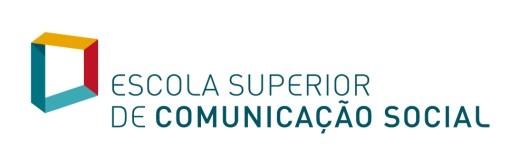 Programa de Estímulo à Internacionalização do Corpo Docente ESCS2019Termo de aceitaçãoEu, __________________________________________________________________________________________, Portador(a) 	do 	BI/CC 	nº 	__________________ 	emitido 	em 	____/_____/____, 	e 	válido 	até ______/______/_____, declaro sobre compromisso de honra da veracidade de todas as informações e autenticidade dos documentos, constantes do processo de candidatura ao “Programa de Estímulo à Internacionalização do Corpo Docente ESCS” ________________, _____ de _________________ de _______ Assinatura ____________________________ 